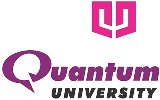 QUANTUM UNIVERSITYMandawar (22 Km Milestone), Roorkee – Dehradun Highway (NH 73)ROORKEE – 247 662NOTICEDepartment of Training & Placements		Dated: 26.02.2021VIVO Will be conducting placement drive for MBA students from of Quantum University, Roorkee. Details are as follows.Company Name VIVOCompany Websitehttp://www.vivo.com/in/ Requirement MBA (Marketing & Sales ) *Age- Not more than 24 years*Gender- Only Male Candidate should open to relocate  any where in Punjab.Must be good in  written and spoken English and should be extrovert. with analytical skills1 round of interview to be held with Chinese officialShould Have at least average  knowledge of Mobile handset Industry/ Mobile Handset featuresOnly candidate who is willing  to work in Channel sales should appearEligibility CriteriaMBADesignationManagement Trainees Package OfferedFor  first six month 15000/- in hand and after 6 month or completion of Training Phases successfully  between 20k to 25 k in hand. Salary range after  6 month may vary candidate to candidate as           per  their potential and performance during training period.Selection Procedure30 minutes online written test.( Reasoning/General knowledge/Current Affair. face to face interview at Our office at Mohali Job LocationPUNJAB Recruitment Date After registration Reporting Time 9.30 AMVenueONLINE AND OFFLINE BOTH